PRESS RELEASE (No. 492)10. may 2021	FOR IMMEDIATE RELEASELow voltage clock oscillatorsIQXO-691: low voltage clock oscillators available from IQDToday, billions of electronic devices are developed to suit consumer needs. As technology evolves, devices need to run at lower and lower voltages and this means that systems may need to have multiple supply rails. Because of this IQD have produced a range of frequency products that run at these low voltages, giving a system designer the opportunity to develop systems that have a common supply rail. This approach produces reliable PCBAs that support PCB downsizing by reducing component count whilst realising design goals.IQD’s low voltage CMOS clock oscillators are available at JEDEC standard voltage levels for CMOS devices of 0.9 V, 1.2 V and 1.5 V. The IQXO-691 series oscillators are ideal for use in designs where improved battery life is critical, including body cameras for security services, digital cameras, personal navigation devices (PND), portable audio players, portable test equipment as well as USB Interface, WLAN and wearable applications.The clock oscillators are available in four industry standard packages: 2.5 x 2.0 mm, 3.2 x 2.5 mm, 5.0 x 3.2 mm and 7.0 x 5.0 mm. Furthermore, the IQXO-691 series is available with a frequency stability down to either ±20 ppm over an operating temperature range of -20 to 70 °C or ±25 ppm over -40 to 85 °C.Full details on the IQXO-691 series are available at www.iqdfrequencyproducts.com or for further advice, speak to a member of our Sales team or Application Support team.###Notes for Editors:Backed by over 40 years’ experience in the manufacture of frequency products, IQD is a recognised market leader in the frequency control market and part of the Würth Elektronik eiSos group, one of the leading European manufacturers of passive components. With active customers in over 80 countries, IQD offers one of the most comprehensive frequency product ranges available, from low cost commercial grade product to that used in high reliability industrial and automotive applications including: Quartz Crystals, Clock Oscillators, AEC-Q200 Crystals & Oscillators, VCXOs, TCXOs, OCVCSOs & OCXOs, GPS Disciplined OCXOs, and Rubidium Oscillators.Manufacturing capacity totals over 40 million units per month covering quantities from one off specials to multi-million unit orders. In addition, IQD offers customers a range of engineering support services including: application support, custom product design, sample development, electrical testing & screening, frequency/temperature testing, accelerated ageing, circuit characterisation and MTIE/TDEV testing. IQD’s products are specified by leading manufacturers in the aerospace, automotive, communications, computing, consumer and industrial industries throughout the world. The full range of products is available direct through sales offices or via an extensive worldwide distribution network. For more information, visit www.iqdfrequencyproducts.com.Further information: Becky Long
IQD Frequency Products Ltd
T: +44 (0)1460 270270
E: rebecca.long@iqdfrequencyproducts.com
W: www.iqdfrequencyproducts.comJoin us on:   Facebook  -   Twitter  -   LinkedIn  Google Plus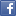 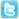 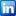 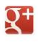 